 Waqar 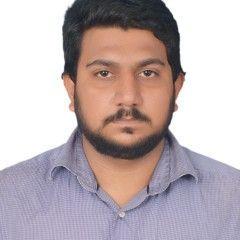 land surveyorat Premium engineering Pvt LTDEducation :	Diploma, SurveyingExperience:	4 Years, 9 MonthsEmail: waqar.391711@2freemail.com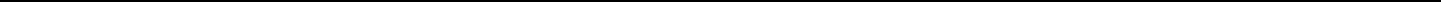 TARGET JOBTarget Job Title: land surveyor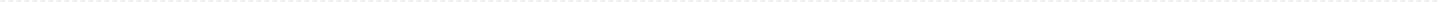 Career Level: Mid CareerTarget Job Location: UAECareer Objective: I am surveyor and 5 year's experience in surveying field for Pakistan I am in Dubai for visitEmployment Type: Full Time EmployeeTarget Monthly Salary: AED 10,000 (≈ USD 2,722)Notice Period: ImmediatelyPERSONAL INFORMATIONDate of Birth 10 October 1991 (Age: 27)Gender MaleNationality PakistanAdditional Nationalities PakistanResidence Country Sargodha, PakistanName in Arabic Waqar رﺎﻗوMarital Status SingleEXPERIENCE (4 YEARS, 9 MONTHS)September 2017 - December 2018land surveyorat Premium engineering Pvt LTDLocation: Lahore, PakistanCompany Industry: Construction/Civil EngineeringJob Role: Construction and BuildingI am Land surveyor for building construction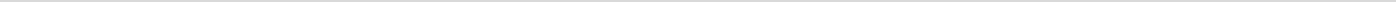 July 2015 - December 2016land surveyorat Paragon contracting Pvt LTDLocation: PakistanCompany Industry: Construction/Civil EngineeringJob Role: EngineeringI am surveyor for building constructionMay 2013 - March 2015land surveyorat Tahir builders Pvt LTDLocation: PakistanCompany Industry: Construction/Civil EngineeringJob Role: EngineeringI am surveyor for building constructionEDUCATIONDiploma, Surveyingat National vocational & technical training commision governamint of pakistanLocation: Islamabad, PakistanMarch 2013Grade : 64 out of 100surveyingHigh school or equivalent, science subjectat board of intermediate and secondary education sardodhaLocation: Sargodha, PakistanAugust 2011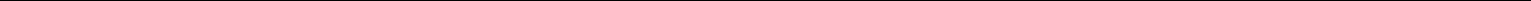 